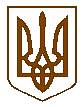 УКРАЇНАМиколаївська обласна державна адміністраціядепартамент освіти, науки  та молодіАРБУЗИНСЬКИЙ ПРОФЕСІЙНИЙ АГРАРНИЙ ЛІЦЕЙ                                                            НАКАЗ31.08.2015                                                смт.Арбузинка                                                       №  92Про створення атестаційної комісії та затвердження її cкладуВідповідно до пункту 2.6 Типового положення про атестацію педагогічних працівників, із змінами, затвердженими наказом Міністерства освіти і науки України від 08.08. 2013, № 1135,а також для активізації творчої діяльності, стимулювання безперервної фахової та загальної освіти інженерно – педагогічних працівників, підвищення їхньої персональної відповідальності за результатами навчання і виховання учнів та з метою проведення атестаціїН А К А З У Ю:1. Створити у навчальному закладі атестаційну комісію для атестації педагогічних працівників у 2015-2016 навчальному році у кількості одинадцяти  осіб.2. Затвердити персональний склад комісії:Голова атестаційної комісії – Петренко Л.М., директор ліцею;Заступник голови – Ружанська Л.С., Секретар –  Кур’янова І.В., методист;Члени комісії: 1) Михайлюк Т.О., -   методист НМЦПТО (за згодою);2) Чуйко О.О., - заступник  директора  з виховної роботи                  3) Ніколаєнко І.М.,  -  старший майстер;4) Петренко Я.Ю. – практичний психолог;5) Петренко І.М.,  - голова МК суспільно-гуманітарної підготовки.6)Кривіцька Н.М. -  голова МК  природничо – математичної  підготовки,                  предметів «Захист Вітчизни» , «Фізична культура» та «Охорона праці».7) Мазуренко Н.А. – голова МК професій «Продавець продовольчих товарів; продавець непродовольчих товарів», «Кухар;  кондитер», «Офіціант; бармен».8) Катриченко С.В. – голова  МК професій «Тракторист-машиніст сільськогосподарського виробництва; слюсар с/г машин та устаткування».9) Димова Т.В.,-  голова  МКпрофесій: «Лаборант хіміко-бактеріологічного аналізу; оператор комп'ютерного набору», «Конторський службовець», «Обліковець з реєстрації бухгалтерських даних; оператор комп'ютерного набору»;3. Атестаційній комісії забезпечити атестацію педагогічних працівників відповідно до вимог Типового положення про атестацію педагогічних працівників України. 3.1. Методисту Кур'яновій  І.В. оформити списки педагогічних працівників, які підлягають черговій атестації в 2015-2016 н.р. 3.2.  Прийняти заяви:- про позачергову атестацію;- про перенесення строку атестації до 10.10.15 р.3.3. Провести засідання атестаційної комісії щодо затвердження списків педагогічних працівників, які атестуються та прийняття рішення щодо перенесення  атестації до 20.10.15 р;4. Атестаційній комісії всебічно вивчати досвід роботи викладачів,  майстрів виробничого навчання та керівників гуртків,  які атестуються у 2015-2016 навчальному році. (згідно з планом-графіком атестації).5. Провести засідання атестаційної комісії до 01 квітня 2016 року.6. Контроль за виконанням наказу  залишаю  за собою. Директор ліцею					                                    Л.М.Петренко